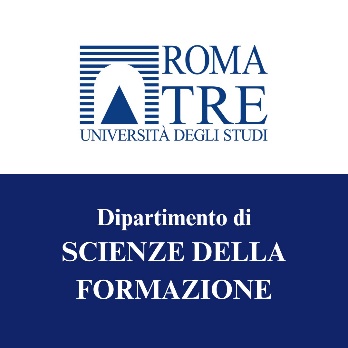 Corso di Laurea in Servizio Sociale e Sociologia Il 9 maggio 2024, alle ore 16.00 presso l’aula 3 del Polo didattico di Via Principe Amedeo, si terrà un incontro con gli Stakeholder per discutere sul tema“La professione del Sociologo nel mondo del lavoro”.Relatori: Dott.ssa Francesca Amadori, CSV Lazio ETSDott.ssa Daniela Pieri, Cles Economia SrlDott. Emanuele Vitale, Leutech SpADott. Gianfranco Zucca, IREFSaluti istituzionali:Prof.ssa Paola Perucchini – Direttrice del Dipartimento di Scienze della FormazioneProf.ssa Rosa Capobianco – Coordinatrice del C.d.L. in Servizio Sociale e SociologiaModerano: Proff. Marco Accorinti, Andrea Casavecchia, Mauro Giardiello